Межведомственная комиссия по размещению производительных сил на территории Ленинградской области (далее - МВК)Положение о МВК утверждено Распоряжением Губернатора Ленинградской области от 05.05.2014 № 356-рг.МВК является постоянно действующим коллегиальным совещательным органом при Правительстве Ленинградской области.Основная задача МВК - согласование места реализации инвестиционного проекта на основании материалов декларации о намерениях, подготовленных инвестором, а также подготовка рекомендаций для последующей реализации проекта.Рекомендации МВК учитываются:-		при подготовке обоснования изменений в документы территориального планирования и стратегического планирования Ленинградской области;-		при подготовке обоснования для перевода земель или земельных участков из одной категории в другую для размещения объектов;-		при согласовании места размещения объектов капитального строительства регионального и местного значения в случаях, предусмотренных законодательством;-		для принятия решения о присвоении статуса индустриального (промышленного) парка в Ленинградской области;-		для предоставления земельных участков без проведения торгов;-		для мониторинга хода реализации проекта;-		в иных случаях, предусмотренных законодательством, по вопросам реализации проекта.Как инвестору пройти МВК:*в случае доработки декларации инвестором срок увеличивается 21 день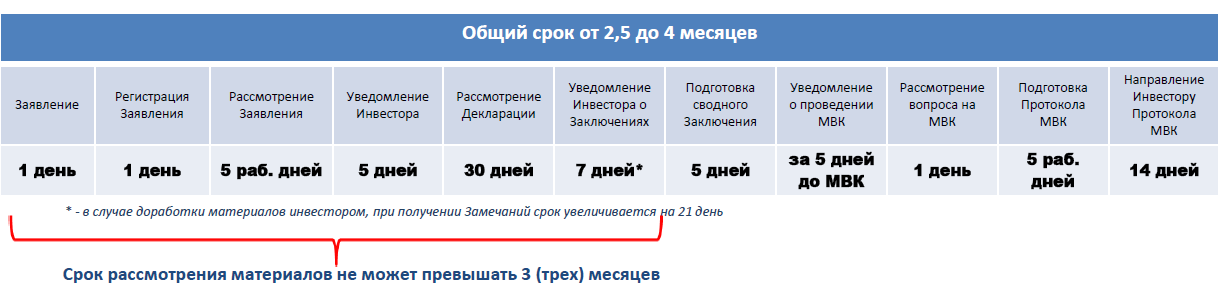 Инвестор представляет в Комитет заявление в письменной форме и материалы декларации о намерениях реализации инвестиционного проекта по созданию (расширению, реконструкции, модернизации, техническом перевооружении) объектов капитального строительства и(или) объектов инфраструктуры в том числе по созданию и развитию индустриальных парков или технопарков на территории Ленинградской области.Состав материалов декларации и формы документов утверждены Приказом Комитета экономического развития и инвестиционной деятельности Ленинградской области от 24.01.2024 № 1 «Об утверждении Регламента обеспечения работы межведомственной комиссии по размещению производительных сил на территории Ленинградской области».Комитет в день поступления обращения регистрирует его.Комитет в течение 10 рабочих дней после регистрации заявления рассматривает материалы декларации о намерениях на предмет полноты (комплектности) представленных документов, а также в порядке межведомственного информационного взаимодействия запрашивается выписка из ЕГРЮЛ, выписка (выписки) из ЕГРПН в отношении земельного участка для реализации проекта.ВАРИАНТ 1Комитет в течение 5 рабочих дней в письменной форме уведомляет инвестора о передаче материалов декларации о намерениях на рассмотрение членам МВК и направляет членам МВК материалы декларации о намерениях.ВАРИАНТ 2В случае если инвестором представлен неполный комплект материалов декларации о намерении и(или) представленные документы не оформлены надлежащим образом, Комитет в течение 5 рабочих дней оформляет направляет инвестору мотивированный отказ в передаче материалов декларации о намерениях на рассмотрение членам МВК.Члены МВК рассматривают материалы декларации о намерениях в пределах своих полномочий и направляют в Комитет заключение по результатам рассмотрения материалов декларации о намерениях в течение 30 календарных дней со дня их поступления членам МВК.ВАРИАНТ 1Положительные заключения должны содержать предложение о согласовании места реализации проекта.Копии Положительных заключений Комитет в течение 7 рабочих дней с даты их поступления от членов МВК направляет инвестору посредством электронной почты, указанной инвестором в заявлении. Положительные заключения могут содержать рекомендации по перечню   мероприятий, предусмотренных законодательством и являющихся рекомендуемыми для инвестора при последующей реализации проекта (далее – рекомендации).ВАРИАНТ 2Заключения могут содержать замечания о несоответствии между заявленными параметрами размещения и практической возможностью реализации проекта на определенном для этих целей месте реализации. Заключения с замечаниями направляются инвестору для доработки и снятия замечаний.Доработка материалов декларации о намерениях и снятие замечаний осуществляется однократно.В случае если по результатам доработки и снятия замечаний инвестором внесены изменения и(или) дополнения в материалы декларации о намерениях, инвестор направляет в Комитет посредством электронной почты доработанные разделы материалов декларации о намерениях (далее - доработанные материалы) с сопроводительным письмомКомитет в течение 7 (семи) рабочих дней с даты регистрации сопроводительного письма с прилагаемыми доработанными материалами направляет их членам межведомственной комиссии, представившим Заключения с замечаниями.При получении документов члены МВК, представившие Заключения с замечаниями, рассматривают доработанные материалы и в течение 12 рабочих дней со дня их поступления направляют в Комитет повторные Заключения, в том числе с учетом снятых замечаний. Повторные Заключения могут содержать замечания и(или) рекомендацииПо результатам работы по снятию замечаний инвестор представляет в Комитет материалы декларации о намерениях с внесенными в них доработанными материалами с учетом всех снятых замечаний для рассмотрения на заседании МВК, а также презентацию проекта, включающую краткую информацию о проекте и результатах доработки и снятия замечаний.Срок рассмотрения материалов декларации о намерениях членами МВК, включая работу по снятию замечаний и подготовку Заключений (в том числе повторных), не может превышать 3 месяцев со дня направления Комитетом инвестору уведомления о передаче материалов декларации о намерениях на рассмотрение членам МВК.При получении Заключений (в том числе повторных) Комитет производит их обобщение, осуществляет подготовку сводного заключения, включающего информацию о Положительных заключениях, в том числе рекомендациях, и Заключения с замечаниями.После определения председателем МВК даты, времени, места проведения и повестки дня заседания МВК ее секретарь информирует об этом членов МВК, инвесторов в срок не позднее 5 рабочих дней до назначенной даты заседания МВК.Информирование осуществляется путем направления официального приглашения посредством электронной почты.Заседание МВК проводится в очной форме или в дистанционной форме с использованием систем видео-конференц-связи.Перед началом заседания МВК проводится регистрацию участников заседания МВК, определяется наличие кворума для проведения заседания МВК.Заседание МВК правомочно, если на нем присутствуют не менее 2/3 (двух третей) членов МВК с правом голоса или их представителей. При отсутствии кворума принимается решение о неправомочности заседания МВК и проведении повторного ее заседания с аналогичной повесткой дня. Решение МВК принимается путем открытого голосования большинством в 3/4 (три четверти) голосов членов МВК, принимающих участие в заседании, с учетом письменного мнения отсутствующего члена МВК.Протокол заседания МВК оформляется не позднее 5 (пяти) рабочих дней с даты проведения ее заседания.Копии протокола (выписки из протокола) заседания МВК направляются членам МВК и инвестору.Общий срок от 2,5 до 4 месяцевОбщий срок от 2,5 до 4 месяцевОбщий срок от 2,5 до 4 месяцевОбщий срок от 2,5 до 4 месяцевОбщий срок от 2,5 до 4 месяцевОбщий срок от 2,5 до 4 месяцевОбщий срок от 2,5 до 4 месяцевОбщий срок от 2,5 до 4 месяцевОбщий срок от 2,5 до 4 месяцевОбщий срок от 2,5 до 4 месяцевОбщий срок от 2,5 до 4 месяцевЗаявлениеРегистрация ЗаявленияРассмотрение ЗаявленияУведомление инвестораРассмотрение ДекларацииУведомление инвестора о заключенияхПодготовка сводного заключенияУведомление о заседании МВКРассмотрение вопроса н а МВКПодготовка и протокола МВКНаправление инвестору протокола МВК1 раб. день1 раб. день10 раб .дней5 раб. дней30 дней7 раб. дней5 раб. днейза 5 раб. дней до заседания МВК1 раб. дней15 раб. дней5 раб. днейШАГ 1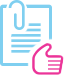 направление Инвестором заявления и материалов декларации
1 ДЕНЬШАГ 2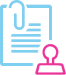 РЕГИСТРАЦИЯ заявления 
1 ДЕНЬШАГ 3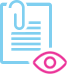 РАССМОТРЕНИЕ заявления и материалов декларации
10 рабочих ДНЕЙШАГ 4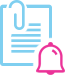 УВЕДОМЛЕНИЕ инвестора:
5 рабочих ДНЕЙУВЕДОМЛЕНИЕ инвестора:
5 рабочих ДНЕЙУВЕДОМЛЕНИЕ инвестора:
5 рабочих ДНЕЙ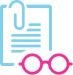 ВАРИАНТ 1ВАРИАНТ 1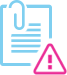 ВАРИАНТ 2о передаче материалов на рассмотрение членам мвко передаче материалов на рассмотрение членам мвко передаче материалов на рассмотрение членам мвко передаче материалов на рассмотрение членам мвкоб отказе в передаче материалов на рассмотрение членам мвк об отказе в передаче материалов на рассмотрение членам мвк ШАГ 5РАССМОТРЕНИЕ материалов декларации членами МВК
1 месяцШАГ 6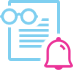 УВЕДОМЛЕНИЕ инвестора о заключениях членов МВК
7 ДНЕЙУВЕДОМЛЕНИЕ инвестора о заключениях членов МВК
7 ДНЕЙУВЕДОМЛЕНИЕ инвестора о заключениях членов МВК
7 ДНЕЙВАРИАНТ 1ВАРИАНТ 1ВАРИАНТ 2положительное заключение члена мвкположительное заключение члена мвкположительное заключение члена мвкположительное заключение члена мвкзаключение с замечаниями для доработкизаключение с замечаниями для доработкиШАГ 7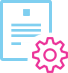 Подготовка сводного заключения по результатам рассмотрения членами мвк5 рабочих ДНЕЙШАГ 8УВЕДОМЛЕНИЕ инвестора и членов МВК о проведении заседания МВКне позднее 5 РАБОЧИХ ДНЕЙ до даты проведения заседанияШАГ 9Рассмотрение вопроса на заседании мвк1 рабочий ДЕНЬШАГ 10подготовка протокола заседания мвк
15 РАБОЧИХ ДНЕЙ С даты проведения заседанияШАГ 11направление инвестору и членам МВК копии протокола заседания мвк5 рабочих дней 
